Игра «Что? Где? Когда?»
(2 класс)Правила игры. Из учащихся выбирается команда в составе 6 человек. (И еще одна, на случай, если первая команда проиграет со счетом «6 : 0 ».)На обсуждение вопросов команде дается 1 минута. Если участники команды дают досрочный ответ, то эту оставшуюся минуту они могут использовать при обсуждении другого вопроса. Один из игроков команды берет карточку с любым номером и называет этот номер вопроса. Ведущий игры читает вопрос (можно вопрос написать на обратной стороне карточки). В о п р о с  1. Известно, что 10 единиц составляют десяток, 10 десятков – сотню, 10 сотен – тысячу и т. д. Почему именно число 10, а не другое? О т в е т. Потому, что на наших руках 10 пальцев. Дело в том, что одним из первых «аппаратов» для счета, который наиболее часто использовал древний человек, были руки.В о п р о с  2. Эту загадку придумал Корней Иванович Чуковский:Шел КондратВ Ленинград,А навстречу – двенадцать ребят.У каждого по три лукошка,В каждом лукошке – кошка. У каждой кошки – двенадцать котят.У каждого котенкаВ зубах по четыре мышонка.И задумался старый Кондрат:«Сколько мышат и котят Ребята несут в Ленинград?»– Как бы вы ответили на этот вопрос?О т в е т:			  Глупый, глупый Кондрат!Он один и шагал в Ленинград.А ребята с лукошками,Мышами и кошкамиШли навстречу ему – В Кострому.В о п р о с  3. Делимое, делитель и частное равны между собой. Каково каждое из этих чисел? О т в е т. Так как делимое и делитель равны, то частное равно 1. Такие же и первые два числа: 1 : 1 = 1.В о п р о с  4. Из спичек составили фигуру (рис. 1). Убери четыре спички так, чтобы осталось пять одинаковых квадратов. О т в е т:  рис. 2.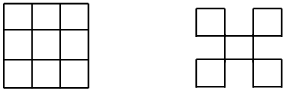 				Рис. 1                                    Рис. 2 Развлекательная пауза 
«Математические улыбки»Читает ведущий, а участники и болельщики слушают.1. Сын. Папа, объясни, как из 7 вычесть 1.Отец. Допустим, на стол село 7 мух, и ты одну из них прихлопнул. Сколько мух осталось? Сын. Одна! Та самая, которую я прихлопнул.2. Учитель. Скажи, что такое прямоугольник? Ученик. Это растянутый квадрат.3. На уроке истории Дениза спрашивает: – Господин учитель, в учебнике рядом с именем Христофора Колумба стоят цифры: 1451 – 1506. Что это значит?– Кто знает? – обращается к классу учитель.– Я! – говорит Жаклин. – Это номер его телефона. В о п р о с  5. По улице идут два сына и два отца. Всего три человека. Может ли так быть? О т в е т.  Дед, отец, внук.В о п р о с  6. Термометр показывает три градуса мороза. Сколько градусов покажут два таких термометра? О т в е т: 3 градуса.В о п р о с  7. В корзине лежало 5 яблок. Как разделить эти яблоки между пятью девочками, чтобы каждая девочка получила по яблоку и чтобы одно яблоко осталось в корзине? О т в е т. Одной девочке следует отдать яблоко в корзине.В о п р о с  8. Чтобы сварить 1 кг мяса, требуется 1 час. За сколько часов сварят 2 кг мяса? О т в е т: 1 час.В о п р о с  9. Лежали конфеты в кучке. Две матери, две дочки, да бабушка с внучкой взяли конфет по одной штучке, и не стало этой кучки. Сколько конфет было в кучке? О т в е т: 3 конфеты. В о п р о с  10. Буханка хлеба весит полкилограмма и полбуханки. Сколько весит целая буханка? О т в е т: 1 кг. Музыкальная паузаЛюбая песня на математическую тему.В о п р о с  11. У пчелки глаз столько, сколько у тебя, да еще столько, да еще полстолько. Сколько же глаз у нее? О т в е т:  5 глаз.В о п р о с  12. У Марины было целое яблоко, две половинки и четыре четвертинки. Сколько было у нее яблок? О т в е т:  3 яблока. В о п р о с  13. Сколько концов у двух с половиной палок? О т в е т:  6 концов.В о п р о с  14. У Миши несколько солдатиков, а у Саши их в два раза больше.  Вместе  у  мальчиков  9  солдатиков. Сколько  солдатиков  у  каждого? О т в е т: 3 – у Миши, 6 – у Саши.В о п р о с  15. «Черный ящик». Отгадать, что лежит в «черном ящике». Это русская народная счетная машина, представляющая собою видоизменение знаменитого «абака» (древние народы – египтяне, греки, римляне – употребляли при вычислениях счетный прибор «абак»), или «соробан» (в Японии), или «счетная доска» наших отдаленных предков. О т в е т:  Счеты.В конце игры учащиеся обсуждают, кто из игроков был самым активным.Самым активным участникам вручаются грамоты, подготовленные заранее.Примечание. Игра «Что? Где? Когда?» состояла из логических задач. Логические задачи занимают особое место среди математических задач. Можно отметить их важные отличия.Во-первых, логические задачи отличаются от большинства математических тем, что для их решения, как правило, не требуется большого запаса математических знаний и можно ограничиться только некоторыми сведениями из арифметики. Во-вторых, логические задачи почти всегда носят занимательный характер и этим привлекают даже тех, кто не любит математики. И, главное, их решение развивает логическое мышление, что способствует не только лучшему усвоению математики, но и успешному изучению основ любой другой науки. Литература1. Александрова, Э. И.  Математика: учебник для 1 класса четырехлет начальной школы / Э. И. Александрова. – М.: Вита-Пресс, 1999. – с. 81.2. Александрова, Э. И. Методика обучения математике в начальной школе. 4 класс: пособие для учителя / Э. И. Александрова. – М.: Вита-Пресс, 2002. – С. 9.3. Александрова, Э. И. Математика: учебник для 4 класса четырехлетней начальной школы. Книга 1 / Э. И. Александрова. – М.: Вита-Пресс, 2002. – с. 136.4. Антонович, Н. К. Как научиться решать задачи. 180 занимательных задач / Н. К. Антонович. – Новосибирск: РИПЭЛ, 1994.5. Аргинская, И. И. Математика. 2 класс: методические рекомендации / И. И. Аргинская. – М.: Новая школа, 1992. – с. 40.6. Белошистая, А. В. Преемственность в математическом образовании дошкольника и младшего школьника / А. В. Белошистая // Начальная школа. – 2003. – № 4. – С. 68–72.7. Буслаева, Н. Е. Программы образовательных учреждений: начальные классы / Н. Е. Буслаева, Л. А. Вохмянина, Т. В. Игнатьева. – М.: Просвещение, 1996. – С. 106.8. Волина, В. В. Праздник числа: занимательная математика для детей. – М.: Знание, 1993.9. Волкова, С. И. Математика в сказках / С. И. Волкова, С. А. Тихомирова. – М., 1994.10. Давыдов, В. В. О понятии развивающего обучения / В. В. Давыдов. – Томск: Пеленг, 1986. – С. 63.11. Давыдов, В. В. Содержание и структура учебной деятельности школьников  //  Формирование  учебной  деятельности  школьников  / 
В. В. Давыдов. – М.: Педагогика, 1982. – С. 18.12. Давыдов, В. В. Теория развивающего обучения / В. В. Давыдов. – М.: Интор, 1996. – С. 127.13. Дусавицкий, А. К. 2  2 = ? / А. К. Дусавицкий. – Изд. 2-е, исп. и доп. – М.: Инфолайн, 1995. – С. 26.14. Захарова,  А. М.  Математика.  1 класс:  учебник  /  А. М. Захарова, Т. И. Фещенко. – Томск: Пеленг, 1992. – c. 38. 15. Ительсон, Л. Б. Лекции по современным проблемам психологии обучения / Л. Б. Ительсон. – Владимир, 1972. – С. 261. 16. Лихтарников, Л. М. Занимательные логические задачи / Л. М. Лихтарников. – СПб: Лань, МИК, 1996.17. Межрегиональный вестник школ развития личности «Феникс». Выпуск 5. – М.: Русская энциклопедия, 1996. – С. 53–54.18. Начальная школа: журн. – 1998. – № 5. – С. 53–54.19. Начальная школа: журн. – 2001. – № 3. – С. 51.20. Ожегов, С. И.  Словарь  русского  языка  / С. И. Ожегов; под ред. Н. Ю. Шведовой. – М.: Русский язык, 1985. – С. 175.21. Петерсон, Л. Г. Деятельностный подход и его реализация на уроках математики в начальной школе / Л. Г. Петерсон // Начальная школа: плюс – минус. – М.: 1999. – № 5. – С. 24.22. Прохоренко, О. П. Математика. 3 класс. Задачник: учебное пособие / О. П. Прохоренко. – Томск: Пеленг, 1994. – С. 17.23. Психическое развитие младших школьников / под ред. В. В. Давыдова. – М.: Педагогика, 1990. – С. 53. 24. Психологический словарь / под ред. В. В. Давыдова, Л. В. Запорожца, Б. Ф. Ломова. – М.: Международная педагогическая академия, 1990. – С. 184.25. Психология: словарь / под ред. А. В. Петровского, М. Г. Ярошевского. – М.: Политиздат, 1990. – С. 119.26. Репкина, Н. В. Что такое развивающее обучение? / Н. В. Репкина. – Томск: Пеленг, 1996.27. Русанов, В. Н. Математические олимпиады младших школьников / В. Н. Русанов. – М.: Просвещение, 1990.28. Русанов,  В.  Н.  Математический  кружок  младших  школьников  / В. Н. Русанов. – Оса: Росстани-на-Каме, 1994.29. Смоленцева, А. А. Сюжетно-дидактические игры с математическим содержанием / А. А. Смоленцева. – М.: Просвещение, 1993.30. Стойлова, Л. П. Математика: учебник для студентов высших пед. заведений / Л. П. Стойлова. – М.: Академия, 1999. – С. 107.31. Талызина, Н. Ф. Педагогическая психология: учеб. пособие для студентов сред. пед. учеб. заведений / Н. Ф. Талызина. – М.: Академия, 1998. – С. 37.32. Тихомирова,  Л.  Ф.  Развитие  логического  мышления  детей  / 
Л. Ф. Тихомирова, А. В. Басов. – Ярославль: ТОО «Гринго», 1995. 33. Тонких, А. П.  Логические  игры  и  задачи  на  уроках математики / А. П. Тонких, Т. П. Кравцова, Е. А. Лысенко, Д. А. Стогова, С. В. Голощапова. – Ярославль: Академия развития, 1997.34. Узорова, О. В. Сборник задач и примеров по математике для начальной школы / О. В. Узорова, Е. А. Нефедова. – М.: Аквариум, 1996.35. Фридман, Л. М. Логико-психологический анализ школьных учебных задач / Л. М. Фридман. – М.: Просвещение, 1977. – С. 16.36. Фридман, Л. М. Психолого-педагогические основы обучения математике в школе / Л. М. Фридман. – М.: Просвещение, 1983. – С. 134, 158.37. Фридман, Л. М. Как научиться решать задачи: пособие для учащихся / Л. М. Фридман, Е. М. Турецкий. – М.: Просвещение, 1984. – С. 3, 25.38. Ханчин, А. Я. Педагогические статьи / А. Я. Ханчин. – М.: Просвещение, 1979. – С. 5.39. Целищева, И. И. Решение составных задач на уроках математики / И. И. Целищева, С. А. Зайцева. – М.: Чистые пруды, 2006. – С. 27.40. Чекин, А. Л. Математика. 2 класс. Ч. 2 / А. Л. Чекин. – М.: Академкнига: Учебник, 2006.41. Чутчева, Е. Б. Занимательные задачи по математике для младших школьников / Е. Б. Чутчева. – М.: ВЛАДОС, 1996.42. Шадриков, В. Д. Психология деятельности и способности человека: учеб. пособие / В. Д. Шадриков. – М.: Логос, 1996. – С. 446.43. Якиманская, И. С. Развивающее обучение / И. С. Якиманская. – М.: Педагогика, 1979. – С. 5.